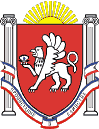 Новоандреевский сельский советСимферопольского района Республики Крым14 сессия  1 созываРЕШЕНИЕ№  67/15с. Новоандреевка 								            от 30.03.2015г.Об утверждении Положения о порядке формирования, управления и распоряжениямуниципальной собственностью муниципального образования Новоандреевское сельское поселение Симферопольского района Республики КрымНа основании Федерального конституционного закона № 6-ФКЗ от 21 марта 2014 года «О принятии в Российскую Федерацию Республики Крым и образовании в составе Российской Федерации новых субъектов - Республики Крым и города федерального значения Севастополя», Федерального закона от 06.10.2003 № 131-ФЭ «Об общих принципах организации местного самоуправления в Российской Федерации», Гражданского кодекса Российской Федерации, Закона Республики Крым от 21.08.2014 № 54 - ЗРК «Об основах местного самоуправления в Республике Крым» Уставом муниципального образования Новоандреевское сельское поселение Симферопольского района Республики Крым, Новоандреевский сельский совет РЕШИЛ:  1.     Утвердить Положение о порядке формирования, управления и распоряжения муниципальной собственностью муниципального образования Новоандреевское сельское поселение Симферопольского района Республики Крым (прилагается). 				2. Обнародовать настоящее решение путем вывешивания его на доске объявлений, расположенной у здания сельского совета / администрации по адресу Республика Крым Симферопольский район, с. Новоандреевка, ул. Победы, 36.						3. Решение вступает в силу с момента его опубликования (обнародования).ПредседательНовоандреевского сельского совета					В.Ю. ВайсбейнПриложение к решению Новоандреевского сельского совета от 30.03.2015г. № 67/15Положениео порядке формирования, управления и распоряжения муниципальной собственностью муниципального образования Новоандреевское сельское поселение Симферопольского района Республики Крым1. Общие положения1.1. Настоящее Положение устанавливает общий порядок формирования, управления и распоряжения муниципальной собственностью муниципального образования сельского поселения Новоандреевское сельское поселение Симферопольского района Республики Крым 1.2. Настоящее Положение разработано в соответствии с Конституцией Российской Федерации, Гражданским кодексом Российской Федерации, Федеральными законами от 06.10.2003 г. N 131-ФЗ "Об общих принципах организации местного самоуправления в Российской Федерации", "О приватизации государственного и муниципального имущества", от 22.07.2008 г. N 159-ФЗ " Уставом муниципального образования Новоандреевское сельское поселение Симферопольского района Республики Крым, и иными нормативно правовыми актами.2. Состав муниципальной собственности2.1. В собственности Поселения может находиться:1) имущество, предназначенное для решения вопросов местного значения;2) имущество, предназначенное для осуществления отдельных государственных полномочий, переданных органам местного самоуправления Поселения, в случаях, установленных федеральными законами и законами Республики Крым, а также имущество, предназначенное  для осуществления отдельных полномочий органов местного самоуправления, переданных им в порядке, предусмотренном частью 4 статьи 15 Федерального закона от 6 октября 2003 года № 131-ФЗ «Об общих принципах организации местного самоуправления в Российской Федерации».3) имущество, предназначенное для обеспечения деятельности органов и должностных лиц местного самоуправления Поселения, муниципальных служащих, работников муниципальных предприятий и учреждений в соответствии с нормативными правовыми актами Новоандреевского сельского совета;4) имущество, предназначенное для решения вопросов, право решения, которых предоставлено органом местного самоуправления федеральными законами и которые не отнесены к вопросам местного значения.2.2. В собственности поселения могут находиться:- имущество, предназначенное для электро-, тепло-, газо- и водоснабжения населения, водоотведения, снабжения населения топливом, для освещения улиц населенных пунктов поселения;- автомобильные дороги общего пользования, мосты и иные транспортные инженерные сооружения в границах населенных пунктов поселения, за исключением автомобильных дорог общего пользования, мостов и иных транспортных инженерных сооружений федерального и регионального значения, а также имущество, предназначенное для их обслуживания;- жилищный фонд социального использования для обеспечения малоимущих граждан, проживающих в поселении и нуждающихся в улучшении жилищных условий, жилыми помещениями на условиях договора социального найма, а также имущество, необходимое для содержания муниципального жилищного фонда;- пассажирский транспорт и другое имущество, предназначенное для транспортного обслуживания населения в границах поселения;- имущество, предназначенное для предупреждения и ликвидации последствий чрезвычайных ситуаций в границах поселения;- объекты, а также пожарное оборудование и снаряжение, предназначенные для обеспечения первичных мер по тушению пожаров;- имущество библиотек поселения;- имущество, предназначенное для организации досуга и обеспечения жителей поселения услугами организаций культуры;- объекты культурного наследия (памятники истории и культуры) независимо от категории их историко-культурного значения в соответствии с законодательством Российской Федерации;- имущество, предназначенное для развития на территории поселения физической культуры и массового спорта;- имущество, предназначенное для организации благоустройства и озеленения территории поселения, в том числе для благоустройства мест общего пользования и мест массового отдыха населения;- имущество, предназначенное для сбора и вывоза бытовых отходов и мусора;- имущество, включая земельные участки, предназначенное для организации ритуальных услуг и содержания мест захоронения;- имущество, предназначенное для официального опубликования (обнародования) муниципальных правовых актов, иной официальной информации;- земельные участки, отнесенные к муниципальной собственности поселения в соответствии с федеральными законами;- пруды, обводненные карьеры на территории поселения;- имущество, предназначенное для создания, развития и обеспечения охраны лечебно-оздоровительных местностей и курортов местного значения на территории поселения;- имущество, предназначенное для организации защиты населения и территории поселения от чрезвычайных ситуаций природного и техногенного характера;-  иное имущество, включая имущественные права, в соответствии с федеральным законодательством и законодательством Республики Крым.3. Порядок управления и распоряжения муниципальной собственностью 3.1. К видам управления муниципальной собственностью относятся:- учет имущества и объектов муниципальной собственности;- передача муниципальной собственности в аренду, субаренду;- передача муниципальной собственности в безвозмездное пользование;- внесение вкладов  в уставные фонды муниципальных предприятий, учреждений или передача муниципальной собственности некоммерческим организациям;- иные виды управления и распоряжения муниципальной собственностью.3.2. От имени Новоандреевского сельского поселения управление и распоряжение муниципальной собственностью осуществляют:1) Новоандреевский сельский совет2) Председатель Новоандреевского сельского совета – глава администрации Новоандреевского сельского поселения3) Администрация Новоандреевского сельского поселения.3.3. Новоандреевский сельский совет:- определяет порядок управления и распоряжения имуществом, находящимся в муниципальной собственности;- утверждает перечни имущества, передаваемого в муниципальную собственность в соответствии с законодательством о разграничении государственной собственности;- определяет порядок принятия решений о создании, реорганизации и ликвидации МУП;- устанавливает порядок передачи в аренду и безвозмездное пользование муниципального имущества; - устанавливает порядок бесплатного предоставления муниципального жилья гражданам, проживающим на территории сельского поселения- устанавливает порядок ведения и содержания реестра муниципальной собственности;- устанавливает порядок финансирования расходов, связанных с приобретением имущества в муниципальную собственность;- определяет порядок продажи движимого и недвижимого имущества;- осуществляет контроль за управлением и распоряжением муниципальным имуществом;- в пределах своей компетенции осуществляет иные полномочия по управлению и распоряжению муниципальной собственностью.3.4 Председатель Новоандреевского сельского совета – глава администрации Новоандреевского сельского поселения:- представляет администрацию сельского поселения в отношениях со всеми юридическими и физическими лицами, заключает договоры об использовании муниципального имущества в пределах своей компетенции;- от имени муниципального образования Новоандреевское сельское поселения осуществляет иные права собственника в отношении имущества, входящего в состав муниципальной собственности.3.5. Администрация Новоандреевского сельского поселения:- осуществляет управление и распоряжение муниципальной собственностью поселения от имени муниципального образования.- обеспечивает государственную регистрацию права муниципальной собственности на объекты недвижимости и сделок с ними, осуществляет получение и хранение оригиналов свидетельств о государственной регистрации права муниципальной собственности на объекты недвижимости и сделок с ними;- осуществляет юридические действия по оформлению права собственности на бесхозяйное имущество, находящееся на территории муниципального образования Новоандреевское сельское поселение Симферопольского района Республики Крым- разрабатывает и ведет реестр муниципальной собственности;- ведет учет объектов муниципальной казны;- разрабатывает для внесения в Новоандреевский сельский совет предложения по приобретению имущества в муниципальную собственность и об отчуждении муниципальной собственности;- заключает договора и осуществляет иные сделки с муниципальным имуществом;- заключает от имени муниципального образования соглашения с юридическими и физическими лицами, в т.ч. инвестиционные договоры на строительство;- обеспечивает сохранность имущества, входящего в состав муниципальной казны, до его закрепления за иными юридическими и физическими лицами;- оформляет договора передачи и иные документы, необходимые при реализации действующего законодательства о приватизации жилищного фонда;- оформляет с физическими и юридическими лицами сделки купли-продажи, мены, дарения жилых помещений, находящихся в муниципальной собственности или приобретаемых в муниципальную собственность.- осуществляет учет граждан, нуждающихся в улучшении жилищных условий, и распределение жилых помещений в муниципальном жилищном фонде;- осуществляет контроль за эффективностью использования и сохранностью муниципальной собственности;- проводит работу, связанную с инвентаризацией и оценкой муниципального имущества в установленном порядке;- в пределах своей компетенции осуществляет иные полномочия по управлению и распоряжению муниципальной собственностью.4. Учет муниципального имущества4.1. Учет муниципального имущества Новоандреевского сельского поселения Симферопольского района - упорядоченная система получения, экспертизы и хранения документов, содержащих сведения о муниципальном имуществе Новоандреевского сельского поселения Симферопольского района, и внесение указанных сведений в реестр муниципального имущества Новоандреевского сельского поселения Симферопольского района в объеме, необходимом для осуществления полномочий по управлению и распоряжению муниципальным имуществом Новоандреевского сельского поселения Симферопольского района;4.2. Право муниципальной собственности приобретается Новоандреевским сельским поселением Симферопольского района по основаниям и в порядке, предусмотренными законодательством Российской Федерации, в том числе, путем передачи в муниципальную собственность объектов государственной собственности, а также в порядке признания права муниципальной собственности на бесхозяйную вещь.4.3. Учет муниципального имущества включает в себя описание объекта учета с указанием его индивидуальных особенностей позволяющее однозначно отличить его от других объектов.4.4. Право муниципальной собственности и другие вещные права на недвижимое муниципальное имущество, ограничение этих прав, их возникновение, переход и прекращение подлежат государственной регистрации в едином государственном реестре Федеральной службой государственной регистрации кадастра и картографии в случаях, предусмотренных законодательством Российской Федерации.4.5. Муниципальное имущество подлежит по объектной регистрации в Реестре муниципального имущества Новоандреевского сельского поселения Симферопольского района, включая имущество, переданное в установленном порядке муниципальным унитарным предприятиям, муниципальным учреждениям, а также иным организациям и физическим лицам.Ведение Реестра осуществляется администрацией Новоандреевского сельского поселения Симферопольского района в порядке, установленном действующим законодательством.5. Заключительные положения5.1. Органы местного самоуправления муниципального образование Новоандреевское сельское поселение Новоандреевское могут осуществлять и иные полномочия в области формирования, управления и распоряжения муниципальной собственностью, не противоречащие действующему федеральному и республиканскому законодательству, а также нормативно-правовым актам органов местного самоуправления Новоандреевское сельское поселения.5.2. Настоящее Положение вступает в силу с момента утверждения и распространяет свое действие на правоотношения, возникшие с 01 января 2015 года.ПредседательНовоандреевского сельского совета					В.Ю. Вайсбейн